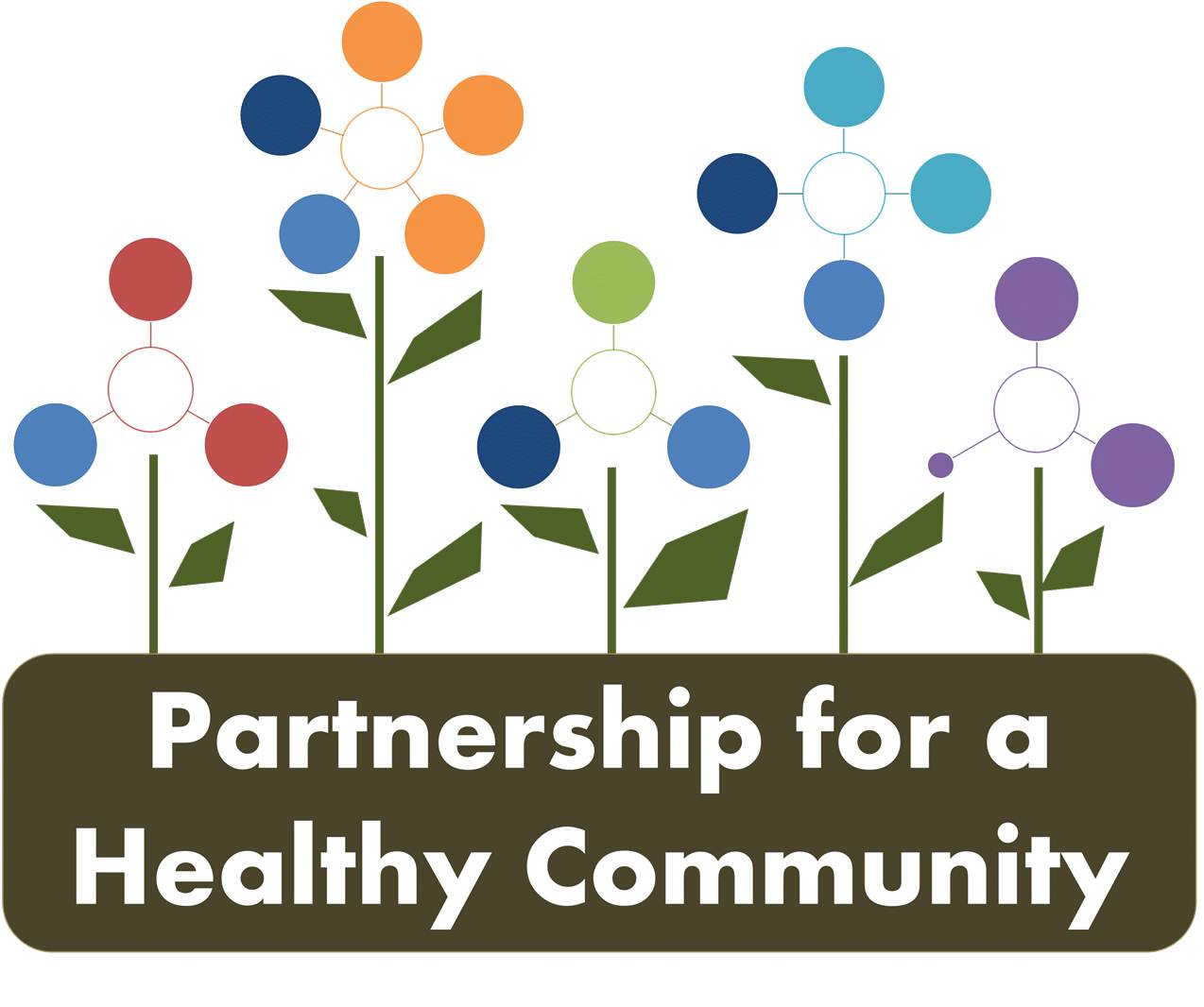 Healthy Eating Active Living (HEAL) Implementation TeamAugust 10, 2017Attendees: Kaitlyn Streightmatter, Amy Fox, Greg Eberle, Denise Urycki, Michelle McCormick, Glenna Mount, Margaret Cover, Vicki Turner, Blair Gorsuch, Betsy Yarcho, Morgan Casey, Sara Sparkman, Beth BeachyThe meeting was called to order at 2:00 pm.  The group was welcomed by Kaitlyn and introductions were made at Peoria City County Health DepartmentAfter brief discussion, the group broke in to two teams looking at concerns of adults and youth.  The Adult Team primarily focused on Nutrition and have chosen to work first on the Access to Fruit and Veg. Issue and the Behavioral and Social Approaches.  Good Food Recovery will be the area we will begin in Access and Workplace Wellness; Community Programs and Communication will begin the Behavior and Social Approach area.The Youth Physical Activity Area will be looking at enhancing Access to places for Physical Activity working to create resources for PE Teachers and offer Professional Development and Behavioral and Social Approaches- working to assess Woodford County needs, expand CATCH in all counties and seek funding.A WIC work group is also forming.A recap of each area was given at the end of the meeting.  Work on implementation with additional implementation areas will be addressed at the next meeting.**Notes after review ---This is a holdover from  the July Meeting.  Will need to forward this on to the Partnership Board for consideration. In the action plans that were completed at the July HEAL meeting, Kaitlyn noted that many of our “actions” are for the elementary students however, the survey that was used to establish our goals and objectives is surveying grades 6, 9 & 12. This may need to be addressed as we move forward. If we are wanting to see a change in the data, we might want to target the same age group that is surveyed. It looks like the fruit and vegetable group did not have details on the action plan. That area may need more specifics as well.Next meeting will be September 14th at the Tazewell County Health Department